Mateřská škola U dvou sluníček, Brněnec, okres SvitavyBrněnec 22, 569 04 Brněnec, IČ: 75016257Jídelní lístek sestavily: Jarmila Homolková - vedoucí stravování, Ivana Žižková – kuchařka  Změna jídelníčku vyhrazena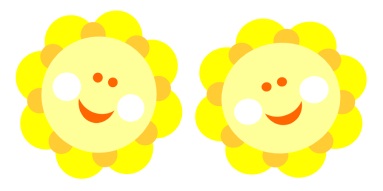 Jídelní lístekTýden: 13.Datum: 27. – 31.3.2017Pokrmy obsahují alergeny.Pokrmy obsahují alergeny.DenRanní svačinaObědOdp. svačinaPitný režimPo27.3.2017rohlík, zeleninová pom., mrkev, jablko, bílá káva, čaj ovocný1.1,7Polévka: z vaječné jíšky1.1,4,7,9chléb s máslem a medem,  kakao, čaj, hroznové víno1.1,7kmínový čaj slazený medem,pitná vodaPo27.3.2017rohlík, zeleninová pom., mrkev, jablko, bílá káva, čaj ovocný1.1,7Hlavní jídlo: filé zapečené s brokolicí, br. kaše, třešňový kompot1.1,3,4,7chléb s máslem a medem,  kakao, čaj, hroznové víno1.1,7kmínový čaj slazený medem,pitná vodaPo27.3.2017rohlík, zeleninová pom., mrkev, jablko, bílá káva, čaj ovocný1.1,7Nápoj: sirupchléb s máslem a medem,  kakao, čaj, hroznové víno1.1,7kmínový čaj slazený medem,pitná vodaÚt28.3.2017slunečnicový chléb, liptovská pom., pom., rajče, ledový salát, mléko, čaj ovocný1.1,7Polévka: pórková1.1,7,9raženka            s máslem, čaj, banán1.1,7sirup, meltaÚt28.3.2017slunečnicový chléb, liptovská pom., pom., rajče, ledový salát, mléko, čaj ovocný1.1,7Hlavní jídlo: přírodní vepřový plátek, dušená rýže, okurkový salát1.1,7raženka            s máslem, čaj, banán1.1,7sirup, meltaÚt28.3.2017slunečnicový chléb, liptovská pom., pom., rajče, ledový salát, mléko, čaj ovocný1.1,7Nápoj: čajraženka            s máslem, čaj, banán1.1,7sirup, meltaSt29.3.2017vločková kaše, mléko, pomeranč, čaj černý s citronem1.1,7Polévka: zeleninová s kroupami1.1,3,7,9paštiková pom., toustový chléb, čaj, mrkev, okurka1.1,7bylinný čaj, pitná vodaSt29.3.2017vločková kaše, mléko, pomeranč, čaj černý s citronem1.1,7Hlavní jídlo: lasagne1.1,3,7paštiková pom., toustový chléb, čaj, mrkev, okurka1.1,7bylinný čaj, pitná vodaSt29.3.2017vločková kaše, mléko, pomeranč, čaj černý s citronem1.1,7Nápoj: minerálkapaštiková pom., toustový chléb, čaj, mrkev, okurka1.1,7bylinný čaj, pitná vodaČt30.3.2017rohlík, nivová pomazánka, mrkev, rajče, mléko, čaj bylinný1,1,4,7Polévka: vývar s nudlemi1.1,7,9dýňová kostka  s máslem, čaj, jablko1.1,7melta, pitná voda            s        citrónemČt30.3.2017rohlík, nivová pomazánka, mrkev, rajče, mléko, čaj bylinný1,1,4,7Hlavní jídlo: svíčková na smetaně, houskový knedlík1.1,3,7dýňová kostka  s máslem, čaj, jablko1.1,7melta, pitná voda            s        citrónemČt30.3.2017rohlík, nivová pomazánka, mrkev, rajče, mléko, čaj bylinný1,1,4,7Nápoj: černý čaj s citronemdýňová kostka  s máslem, čaj, jablko1.1,7melta, pitná voda            s        citrónemPá   31.3.2017celozrnný rohlík, masová pom., okurka, mrkev, bílá káva, čaj ovocný1.1,7Polévka: fazolová1.1,7,9rohlík, jogurt, čaj1.1,7sirup,čaj anýzovýPá   31.3.2017celozrnný rohlík, masová pom., okurka, mrkev, bílá káva, čaj ovocný1.1,7Hlavní jídlo: kuře pečené, brambory, nádivka, zeleninový salát1.1,3,7rohlík, jogurt, čaj1.1,7sirup,čaj anýzovýPá   31.3.2017celozrnný rohlík, masová pom., okurka, mrkev, bílá káva, čaj ovocný1.1,7Nápoj:  čajrohlík, jogurt, čaj1.1,7sirup,čaj anýzový